 Кресло Viking-93ПАСПОРТ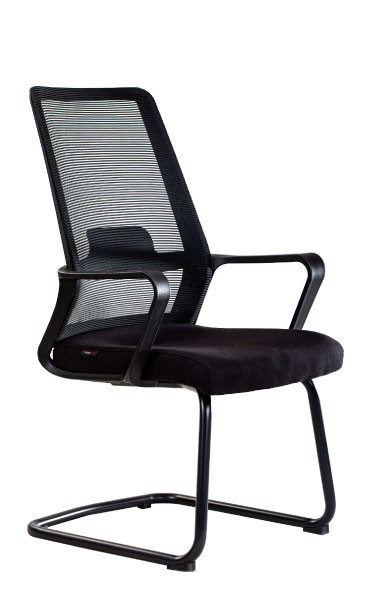 ООО “Интер-Офис”Комплект поставки.	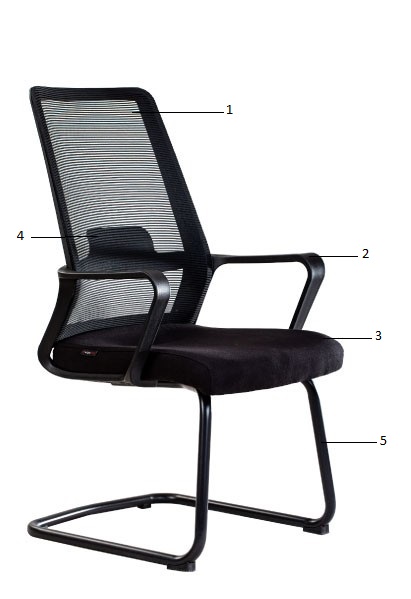 1 – Спинка2 – Цельнолитой пластиковый подлокотник3 – Сидение (обивка ткань)4 – Поясничный упор5 – Полозья (сталь) Также в комплекте набор фурнитуры: болты, шайбы, шестигранный ключ.Назначение.Кресло Viking-93 (далее – кресло) предназначено для комфортной работы за компьютерным или письменным столом на работе или дома.Устройство и принцип работы.Каркас спинки изготовлен из высокопрочного пластика и обтянут сеточным материалом из полиэстера. Обивка сидения – ткань с мягкой подкладкой из пенополиуретана (ППУ) внутри.Используемые цветовые варианты: чёрныйПодлокотники сделаны из прочного пластика.Опора кресла – стальные полозья.Сборка.Инструкция по сборке кресла находится внутри упаковки.Технические характеристики.Артикул: Кресло AS-V817 "VIKING-93" (сетка/черный)Страна производства: КитайПрисвоен штрихкод: 4673741690104Общие.Полозья                                                                                                                   Подлокотники.                                                                                                           Спинка.Сиденье.Общие габариты сиденья с подлокотниками – 59 смОбивка. Мягкий наполнитель.Параметры упаковки:Размер упаковки  (ШхГхВ) ……. 58х45х58 смОбъём упаковки …………………. 0,15 м3Вес брутто ………………………... 19.5 кгВНИМАНИЕ!! В упаковке 2 шт!Высота ………………….…. 980 смГлубина сиденья …………... 50 смВысота сиденья …………… 440 смВысота спинки ……….……. 56 смШирина сиденья …………... 48 смmax допустимая нагрузка …. 100 кгЦельнолитые металлическиеМатериал – стальЦвет - черныйЦвет - черныйПластиковыеМатериал – пластик высокопрочныйВысота …. 56 см Основа – пластик высокопрочныйШирина …... 46 смОбивка – сеточный материал (полиэстер)Ширина …….. 48 смОбивка - тканьГлубина …….. 50 смОснова – фанера (толщина 1.2 см)Толщина …..... 7 см Наполнитель – пенополиуретанСеточный материал из полиэстераСостав: синтетическое волокноПенополиуретанПлотность: 24кг/м.куб